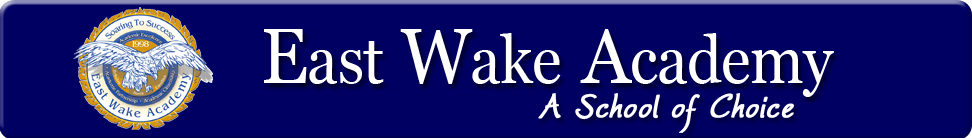 CLASSROOM SUPPLY LISTMRS. BERUBE – SCIENCEThe following items are used on a daily basis by the science students at East Wake Academy. Any donated items apply toward the requested parent volunteer hours for EWA. If you would rather contribute monetary donations you may do so via check, written to EWA PAL, with a special notation (“Mrs. Berube’s classroom) in the memo portion of your check. I am happy to sign all EWA volunteer time sheets for all donations!Thank you so much!PAPER TOWELSDISTILLED WATERWHITE BOARD MARKERSSCOTCH TAPE REFILLSHAND SOAPGLUE STICKSZIPLOC BAGS (GALLON SIZE)COLORED PENCILSFACIAL TISSUESCLOROX WIPESCONSTRUCTION PAPERCARD STOCK (ANY COLOR)MULTI-PACK COLORED SHARPIES